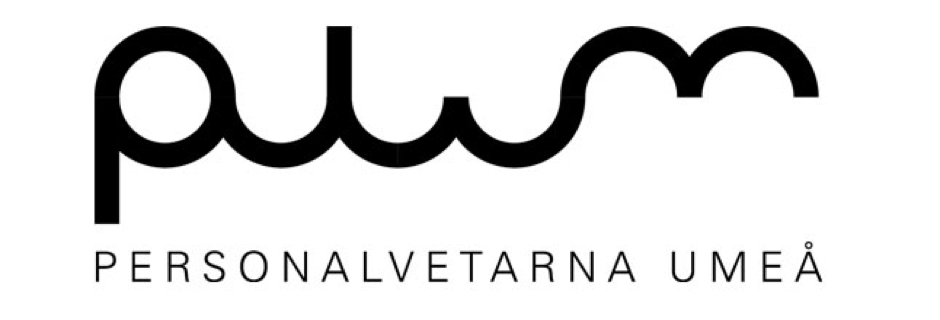 Styrelseprotokoll PLUMDatum: 17/10Mötesform: SammanträdandePlats: Styrelserummet NBVHSekreterare: Albin KronbladNärvarande: Samtliga○Förkortningarna som finns angivna under punkterna innebär följande; (I) för information, (D) för diskussion och (B) för beslut.○1 § Mötet öppnas● 08.00
 2 § Val av justerare● Malin Nyberg väljs till justerare.3 § Godkännande av dagordningen●
4 § Ordförande:● Årsmöte P-riks 2020 (B)○  Jonas och Lovisa åker till P-riks årsmöte.
● Utvärdering styrelsen (I & D)○ Malin presenterar feedback-mall för styrelsen.
● Nytt avtal vision (I & D)○ Vi ska skriva om vårt avtal med Vision eftersom det inte längre stämmer då de har bytt förrådsutrymme. Vi går igenom det gamla avtalet och reviderar punkten om förrådet. 
● Möte med AW (I)○ Malin ska på möte med Academic Work där de ska gå igenom planering och event för kommande år. ○ Eventuell rekryteringsutbildning för valberedning och styrelse.
● SVHRF - sponsring använd (I)○ Isak har använt bidraget till korpen.
● Marknadsföring styrelsen 2020 (forts. från förra mötet) (D)○ Vi ska marknadsföra våra styrelseroller. Trycka på att de kan få ha “praktik” hos oss, även marknadsföra rollerna på instagram och inte bara i Info från PLUM.  
●  Betsek-bidrag till vem (D)
○ BetSek-bidraget går till en ny roll-up. 5 § Vice ordförande:● (D) Fika med plum? datum?○ Eventuellt bakar vi tillsammans och kör en fikakväll för att marknadsföra styrelsen för ettorna. 6 § Ekonomiansvarig: ● (I) Möte med Stefan 16/10○ Malin och Nils hade möte med Stefan. ○ Subventionerad sittning - går att dra av en liten summa men ska jämföras med hur stor andel av medlemmarna som får tillgång till eventet. Annars går det att ge en julklapp till medlemmarna. ●(I) Budget Styrelseevent○ Finns en budgetpost för styrelseevent. Till exempel fika och andra event. 
7 § Sport- & hälsoansvarig:● utvärderingar (d) Överlämningar, individuellt och grupp (andre) (d)○ Bättre överlämningar till kommande styrelse och bättre utvärderingar av event och annat vi gör för att bevara kompetensen. En eventuell överlämningsmall borde göras för att göra det enklare för kommande styrelsemedlemmar. 8 § Utbildning- & näringslivsansvarig: ●
9 § Eventansvarig:● (I) Höjt priserna på Rex○ Priserna på mat och alkohol har ökat. Kommande sittningar på Rex kommer att vara utan alkohol till maten för att minska priset. 
● (I) Bokat disco○ 29/2 är fulsittning på Cinco. Temat är disco och kommer bli en överlämning till nästkommande eventgrupp. 
● (D) Plum co-host○ Lägger man in PLUM som medarrangör i sina event så syns dessa på Plums facebooksida och det blir enklare att se eventen för medlemmarna. 
● (D) Styrelsen/eventgruppen video till Reunion○ Skapa en “taggande” video för reunion. ● (D) P-riks resekostnad○ Övriga föreningar i Sverige betalar resekostnader under evenemang t.ex. P-riks. Hos oss betalar varje individ för sina bussresor, tunnelbana osv. Nils kollar över det till nästa års budget. 
● (D) Utvärderingar
● (I) Ta hjälp av andra föreningar○ Finns möjlighet att samarbeta med andra personalvetarföreningar i Sverige. ● (D) Tidigare årsmöte○ Årsmötet har tidigare varit efter att tidigare styrelse har klivit av. Eventuellt tidigarelägga det. Även styrelseutbildningen kan förbättras. 
10 § BetSek-representant: ● Stormöte/Betsekmöte/Fika med Betsek (I)○ Det var stormöte den 15/10. Nya stadgeändringar vilket innebär att BetSek-representanten kan ha en invald ersättare plus föreningens ordförande kan även vara andre ersättare. Plum kan eventuellt behöva ändra sina stadgar till årsmötet för att anpassa verksamheten. ○ Styrelserummet ska städas och allt material ska ligga i hyllorna. ○ Fika med BetSek arrangerades senast i Humanisthuset och gick bra. 
11 § PR- & marknadsföringsansvarig:● Instagram take-over. ○ Tonja hör av mig till Emma och Eliza för att fråga om att ta över Plums instagram för att visa upp hur det är att plugga utomlands. 
12 § Sekreterare:● Roll-up○ Ny roll-up är designad men ska korrigeras.
13 § Nästa möte● Malin kallar till möte genom styrelsens facebookgrupp. 14 § Sammanfattning●15 § Mötet avslutas● 09.56Justerad av: Malin Nyberg